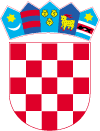 URBROJ: 2186/016-01-03Lepoglava, 30.10.2003.Gradsko vijećeKlasa:363-02/16-01/2Urbroj:2186/016-03-16-1Lepoglava,__________Na temelju članka 3., 11. i 15. Zakona o komunalnom gospodarstvu („Narodne novine“ broj 36/95, 70/97, 128/99, 57/00, 129/00, 59/01, 26/03, 82/04, 110/04, 178/04, 38/09, 79/09, 153/09, 49/11, 84/11, 90/11, 144/12, 94/13, 153/13, 147/14, 36/15) i članka 22. Statuta Grada Lepoglave  („Službeni vjesnik Varaždinske županije“ broj 6/13, 20/13, 33/13-ispravak i 31/14 - pročišćeni tekst), Gradsko vijeće Grada Lepoglave na ____. sjednici održanoj _______________ 2016. godine,  a po provedenom postupku savjetovanja sa zainteresiranom javnošću, donijelo jeO D L U K Uo izmjenama i dopunamaOdluke o načinu obavljanja komunalnih djelatnosti na području Grada LepoglaveČlanak 1.U Odluci o načinu obavljanja komunalnih djelatnosti na području Grada Lepoglave („Službeni vjesnik Varaždinske županije“ broj 31/10), u članku 1. alineji 2. brišu se riječi „ i postupak davanja koncesije“.Članak 2.U članku 3. iza stavka 3. dodaju se novi stavci 4. i 5. koji glase:„Koncesija iz članka 3. dodjeljuje se prema slijedećim uvjetima:trajanje koncesije je 5 godina,naknada za koncesiju utvrđuju se kao stalan jednak iznos, a uplaćuje se  tromjesečno i to do 10-tog dana po isteku tromjesečjacijena usluge može se mijenjati uz prethodnu suglasnost gradonačelnika u skladu s posebnim zakonom kojim se uređuju pitanja u svezi obavljanja komunalnih djelatnostiza odabir najpovoljnije ponude primjenjuje se kriterij ekonomski najpovoljnije ponude uz primjenu slijedećih kriterija propisanih zakonom kojim se uređuje koncesija.Na pripremne radnje za davanje koncesije, postupak davanja koncesija, ugovor o koncesiji, prestanak koncesije, pravnu zaštitu u postupcima davanja koncesije te druga pitanja i odnose u vezi s koncesijama,  primjenjuju se  odredbe posebnog zakona kojim se uređuju koncesije.“Članak 3.Ispred članka 4.  briše se podnaslov „PRIPREMNE RADNJE ZA DAVANJE KONCESIJE“.Članak 4.Članak 4. mijenja se i glasi:„Gradsko vijeće donosi odluku o davanju koncesije, nakon što stručno povjerenstvo pregleda i ocijeni ponude. Odluka o davanju koncesije je upravni akt.Odluka o odabiru najpovoljnijeg ponuditelja sadrži naročito:određenje djelatnosti za koju se daje koncesijanačin, uvjete i rok trajanja koncesije, ovlaštenja davatelja koncesije, prava i obveze koncesionara,visinu naknade za koncesiju te druga pitanja od značaja za obavljanje djelatnosti kako ih uređuje zakon kojim se uređuju koncesije.Na temelju odluke iz stavka 2. ovoga članka sklapa se ugovor o koncesiji.“Članak 5.Članak 5. mijenja se i glasi:„Ugovor o koncesiji na temelju odluke o koncesiji s odabranim najpovoljnijim ponuditeljem sklapa gradonačelnik.Osim obveznog sadržaja prema zakonu kojim se uređuju koncesije, ugovor o koncesiji obvezno sadrži i slijedeće:djelatnost za koju se koncesija daje,rok na koji se koncesija daje,visinu i način plaćanja naknade za koncesiju,cijenu i način naplate za pruženu uslugu,prava i obveze davatelja koncesije,prava i obveze koncesionara,jamstva i/ili odgovarajuće instrumente osiguranja koncesionara,način prestanka koncesije,ugovorne kazne.“Članak 6.Ispred članka 6. briše se podnaslov „POSTUPAK DAVANJA KONCESIJE“  kao i svi daljnji podnaslovi i članci od članka 6. do zaključno članka 24.Članak 7.Dosadašnji članci od 25. – 38. postaju članci 6. – 19. Članak 8.Dosadašnji članak 26. koji ima novi broj 7. mijenja se i glasi:„Obavljanje komunalnih djelatnosti iz članka 6. stavak 2. ove Odluke može se na temelju provedenog javnog natječaja povjeriti pravnoj ili fizičkoj osobi, registriranoj za obavljanje predmetne komunalne djelatnosti uz ispunjavanje uvjeta iz posebnih propisa.“Članak 9.Dosadašnji članak 29.,  koji ima novi broj 10. mijenja se i glasi:„ Uz ponudu ponuditelji obvezno prilažu:izvod iz sudskog, obrtnog, strukovnog ili drugog odgovarajućeg registra, ne stariji od 3 mjeseca od dana objave javnog natječaja, izjavu o nekažnjavanju u skladu s odredbama zakona kojim se uređuju postupci sklapanja ugovora o javnoj nabavipotvrdu porezne uprave o stanju duga, ne starija od 30 dana do dana objave javnog natječajaispunjen obrazac ponudeispunjen obrazac ponudbenog troškovnikaNatječajem će se po potrebi definirati i drugi potrebni prilozi, osim obveznih iz prethodnog stavka ovoga članka, osobito u svrhu dokazivanja financijske sposobnosti te tehničke i stručne sposobnosti ponuditelja.“Članak 10.U dosadašnjem članku 31. koji ima novi broj 12. u stavku 1. iza riječi „Stručno povjerenstvo“ brišu se riječi „za koncesije“.Članak 11.U dosadašnjem članku 34. koji ima novi broj 15. u stavku 1. broj „25“ zamjenjuje se brojem „6“.Članak 12.U dosadašnjem članku 35., koji ima novi broj 16., mijenja se stavak 1. koji glasi:„Obavljanje komunalne djelatnosti:održavanja groblja povjerava se trgovačkom društvu Ivkom d.d. za komunalne poslove Ivanec, u suvlasništvu Grada Lepoglave.“Članak 13.Ova Odluka stupa na snagu osmog dana od dana objave u „Službenom vjesniku Varaždinske županije“.							PREDSJEDNIK GRADSKOG VIJEĆA									Robert Maček